Яшина Яна Вадимовна          РЕЗЮМЕ          соискателя на должность          «официант-бармен»Личные данные: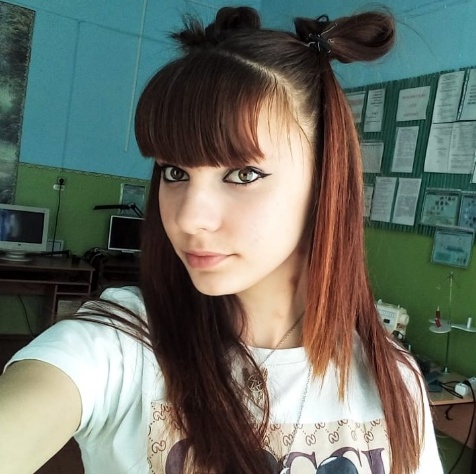 Адрес: г. Комсомольск-на-Амуре, ул Вокзальная, дом 86, к2,кв 48.Контактные данные: 89141974726E-mail: yana.r4433@gmail.comСведения о себеДата рождения: 23 декабря 2001г.Семейное положение: не замужемЛичные качества: ответственность, коммуникабельность, пунктуальность.Опыт работы:Нет.Образование:КГБ ПОУ «Комсомольский-на-Амуре колледж технологий и сервиса»Профессия: «Официант-бармен»Профессиональные навыки: Я знаю: порядок обслуживания на предприятиях общественного питания.Я умею: правильно обслуживать посетителей по меню заказных блюд, скомплектованного рациона, на массовых банкетных мероприятиях и мероприятиях по спец. обслуживанию, правильно сервирую столы в зависимости от вида сервировки, качественно полирую посуду.Технические навыки: Умение работать на профессиональном оборудовании, кассовых аппаратах, кофе-машине, кофемолке.Дополнительные сведения о себе:Занимаюсь лёгкой атлетикой, легко нахожу общий язык с людьми, целеустремлённая, не имею вредных привычек.